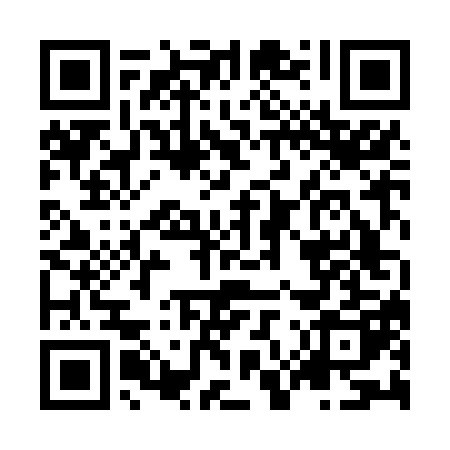 Ramadan times for Gnowangerup, AustraliaMon 11 Mar 2024 - Wed 10 Apr 2024High Latitude Method: NonePrayer Calculation Method: Muslim World LeagueAsar Calculation Method: ShafiPrayer times provided by https://www.salahtimes.comDateDayFajrSuhurSunriseDhuhrAsrIftarMaghribIsha11Mon4:404:406:0412:183:506:316:317:5112Tue4:414:416:0512:183:496:306:307:4913Wed4:424:426:0612:173:486:296:297:4814Thu4:424:426:0712:173:476:276:277:4615Fri4:434:436:0712:173:476:266:267:4516Sat4:444:446:0812:173:466:246:247:4317Sun4:454:456:0912:163:456:236:237:4218Mon4:464:466:1012:163:446:226:227:4019Tue4:474:476:1012:163:436:206:207:3920Wed4:484:486:1112:153:436:196:197:3821Thu4:494:496:1212:153:426:186:187:3622Fri4:494:496:1312:153:416:166:167:3523Sat4:504:506:1412:153:406:156:157:3324Sun4:514:516:1412:143:396:146:147:3225Mon4:524:526:1512:143:386:126:127:3026Tue4:534:536:1612:143:376:116:117:2927Wed4:544:546:1712:133:366:106:107:2828Thu4:544:546:1712:133:356:086:087:2629Fri4:554:556:1812:133:356:076:077:2530Sat4:564:566:1912:123:346:056:057:2431Sun4:574:576:2012:123:336:046:047:221Mon4:574:576:2012:123:326:036:037:212Tue4:584:586:2112:123:316:016:017:203Wed4:594:596:2212:113:306:006:007:184Thu5:005:006:2312:113:295:595:597:175Fri5:005:006:2312:113:285:575:577:166Sat5:015:016:2412:103:275:565:567:147Sun5:025:026:2512:103:265:555:557:138Mon5:035:036:2612:103:255:545:547:129Tue5:035:036:2612:103:245:525:527:1010Wed5:045:046:2712:093:235:515:517:09